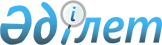 Қазақстан Республикасы Үкіметінің 2001 жылғы 28 ақпандағы N 290 қаулысына өзгерістер мен толықтырулар енгізу туралы
					
			Күшін жойған
			
			
		
					Қазақстан Республикасы Үкіметінің қаулысы 2001 жылғы 9 сәуір N 482. Күші жойылды - Қазақстан Республикасы Үкіметінің 2023 жылғы 17 шiлдедегi № 602 қаулысымен
      Ескерту. Күші жойылды - ҚР Үкіметінің 17.07.2023 № 602 қаулысымен.
      Қазақстан Республикасының Үкіметі қаулы етеді: 
      1. "Кейбір акционерлік қоғамдар мен республикалық мемлекеттік кәсіпорындардың (ұлттық компаниялардың) қызметін тиімді басқару мен бақылауды ұйымдастыру жөніндегі шаралар туралы" Қазақстан Республикасы Үкіметінің 2001 жылғы 28 ақпандағы N 290 P010290_ қаулысына мынадай өзгерістер мен толықтырулар енгізілсін: 
      1) 1-тармақта: 
      6) тармақшадағы "10" деген сан "30" деген санмен ауыстырылсын; 
      9) тармақша мынадай редакцияда жазылсын: 
      "9) қоғамның директорлар кеңесі төрағасының (уәкілетті органның - РМК үшін) Қазақстан Республикасы Қаржы министрлігінің Мемлекеттік мүлік және жекешелендіру комитетіне Қазақстан Республикасының Қаржы министрлігі бекіткен нысандар бойынша мынадай мерзімдерде: 
      - 1, 2, 3-тоқсандардың нәтижелері бойынша есепті кезеңнен кейінгі екінші айдың 1-күнінен кешіктірмей; 
      - 4-тоқсанның және жылдың нәтижелері бойынша есепті кезеңнен кейінгі төртінші айдың 1-күнінен кешіктірмей ұйымдардың қаржы-шаруашылық қызметі туралы тоқсандық және жылдық ақпаратты ұсынуын қамтамасыз ететін көрсетілген ұйымдардың жарғыларына өзгерістер мен/немесе толықтырулардың 2001 жылғы 31 наурызға дейін енгізілуін қамтамасыз етсін."; 
      2) 2-тармақтағы "есепті кезеңнен кейінгі екінші айдың 20-күнінен 
      кешіктірмей" деген сөздер мынадай мерзімдерде:
      - 1, 2, 3-тоқсандардың нәтижелері бойынша есепті кезеңнен кейінгі 
      екінші айдың 10-күнінен кешіктірмей;
      - 4-тоқсанның және жылдың нәтижелері бойынша есепті кезеңнен кейінгі 
      төртінші айдың 15-күнінен кешіктірмей" деген сөздермен ауыстырылсын.
      3) көрсетілген қаулыға 1-қосымшада:
      тақырыбындағы "Акцияларының бақылау пакеті мемлекетке тиесілі" деген 
      сөздер алынып тасталсын;
      реттік нөмірі 13-жол алынып тасталсын;
      4) көрсетілген қаулыға 2-қосымшада:
      9-тармақ алынып тасталсын;
      мынадай мазмұндағы 10-1-тармақпен толықтырылсын:
      "10-1. "Қазақстан Эксимбанкі" ЖАҚ:
      Досаев Ерболат Асқарбекұлы - Қазақстан Республикасының Қаржы 
      вице-министрі, төраға;
      Андрющенко Александр Иванович - Қазақстан Республикасының Экономика 
      және сауда вице-министрі;
      Бейсембетов Ескендір Қалыбекұлы - Қазақстан Республикасының 
      Президенті Әкімшілігінің Әлеуметтік-экономикалық талдау бөлімінің 
      меңгерушісі (келісім бойынша);
      Аманбаев Мұрат Ермұқанұлы - Қазақстан Республикасы 
      Премьер-Министрінің Кеңсесі Басшысының орынбасары;
      Ізтілеуов Бейсенбай Ізтілеуұлы - "Қазақстан Эксимбанкі" ЖАҚ 
      басқармасының төрағасы".
      2. Қоса беріліп отырған Қазақстан Республикасы Үкіметінің кейбір 
      шешімдерінің күші жойылды деп танылсын.
      3. Осы қаулы қол қойылған күнінен бастап күшіне енеді.
      Қазақстан Республикасы
      Премьер-Министрінің
      бірінші орынбасары
      Қазақстан Республикасы Үкіметінің
              күші жойылған кейбір шешімдерінің тізбесі
      1. "Мемлекеттік жинақтаушы зейнетақы қоры" жабық акционерлік қоғамының кейбір мәселелері" туралы Қазақстан Республикасы Үкіметінің 1999 жылғы 15 мамырдағы N 586 P990586_ қаулысы (Қазақстан Республикасының ПҮКЖ-ы, 1999 ж., N 19, 206-құжат). 
      2. "Қазпочта" ашық акционерлік қоғамының Директорлар кеңесі туралы" Қазақстан Республикасы Үкіметінің 2000 жылғы 3 ақпандағы N 155 P000155_ қаулысы. 
      3. "Қазақстан Республикасы Үкіметінің 1999 жылғы 20 желтоқсандағы N 1940 P991940_ және 2000 жылғы 3 ақпандағы N 155 қаулыларына өзгерістер енгізу туралы" Қазақстан Республикасы Үкіметінің 2000 жылғы 4 мамырдағы N 659 P000659_ қаулысы 1-тармағының 2) тармақшасы. 
      4. "Қазақстан Республикасы Үкіметінің 2000 жылғы 3 ақпандағы N 155 
      қаулысына өзгерістер енгізу туралы" Қазақстан Республикасы Үкіметінің 2000 
      жылғы 29 қыркүйектегі N 1476  
      P001476_
        қаулысы.
      5. "Қазақстан Республикасы Үкіметінің 1999 жылғы 26 наурыздағы N 308 
      P990308_
        қаулысына өзгерістер енгізу туралы" Қазақстан Республикасы 
      Үкіметінің 2001 жылғы 25 қаңтардағы N 138  
      P010138_
        қаулысы (Қазақстан 
      Республикасының ПҮКЖ-ы, 2001 ж., N 3, 40-құжат).
      Мамандар:
      Багарова Ж.А.
      Қасымбеков Б.А.
					© 2012. Қазақстан Республикасы Әділет министрлігінің «Қазақстан Республикасының Заңнама және құқықтық ақпарат институты» ШЖҚ РМК
				Қазақстан Республикасы Үкіметінің
2001 жылғы 9 сәуірдегі
N 482 қаулысына
қосымша